Boleta Solicitud de Valoración  Programa de Atención a Estudiantes con Necesidades Educativas.Fecha: _________________________________________SeñoresPrograma de Atención a Estudiantes con Necesidades Educativas. Dirección de Asuntos EstudiantilesEstimados señores:Yo, ___________________________________________, cédula ___________________, como estudiante del Centro Universitario de _______________________, solicito la valoración técnica para acogerme a lo establecido en el Artículo 22  del Reglamento General Estudiantil del año 2012, que indica :  La Universidad, en atención a la Ley 7600 y las convenciones internacionales respectivas, ofrecerá opciones de apoyo y adecuación curricular a los estudiantes que presenten necesidades educativas especiales. El estudiante solicitará la valoración técnica ante  de Asuntos Estudiantiles. Los Encargados de los programas correspondientes ejecutarán las adecuaciones curriculares según la valoración realizada.Adjunto la siguiente documentación requerida y obligatoria para este proceso: Boleta Solicitud de Valoración al Programa de Atención a Estudiantes con Necesidades Educativas Especiales.  Boleta de información personal y académica debidamente llena.Informe oficial (firmado y sellado) de las adecuaciones curriculares aplicadas en otras instituciones. Valoración actualizada de especialistas según la situación:Pedagógicas (   )		Psicológicas   (    )		Neurológica (   )Médicas  (   )			Oftalmológicas (    )		Audiometría (    )Otro tipo de valoración (    ) _____________________________________4. Otros documentos relevantes ______________________________________________________________________________________________________________________Doy fe de que la información que estoy aportando es completa, clara y veraz, en concordancia con el Artículo 19 del Reglamento General Estudiantil de la UNED.________________________________ 		Sello CEU:Firma del estudiante.					Recibido por: ____________________Boleta con información personal y académica para solicitar adecuacionesNOTAS IMPORTANTESa.	    La información recopilada se utilizará solamente para los efectos necesarios en el PAENEE, para guardar la privacidad del alumnado que solicita las adecuaciones.b.	   El  PAENEE    valorara cada caso  y  solicitará  otros documentos que  considere relevantes a la situación del estudiante.Fecha:   Día _________	             Mes __________________               Año _________1. Datos del estudiante_________________________      ______________________       __________________       Primer apellido                            Segundo Apellido                        Nombre completoCédula o TIM _________________________________Fecha de nacimiento: ______________________________              Edad: ____________Dirección ________________________________________________________________________________________________________________________________________________________________________________________________________________Provincia: ____________________          Cantón __________________Teléfonos: _______________________________________________________________Correo electrónico: ________________________________________________________Dirección para enviar notificaciones: __________________________________________________________________________________________________________________________________________________________________________________________Tiene beca en la UNED:   Sí (    )       	Categoría de la beca_________________________	                                          No (   )2. Información académicaColegio o universidad de donde procede: _______________________________________Año de egreso del colegio: ______________           Año de ingreso a la UNED: ________Carrera que cursa: ________________________    Año de ingreso a la carrera:_______Otras carreras universitarias que haya cursado: _________________________________________________________________________________________________________Promedio ponderado del último ciclo lectivo: ____________________________________Asignaturas matriculadas en el presente ciclo lectivo: _____________________________________________________________________________________________________________________________________________________________________________Total de créditos matriculados: _______________________________Tengo experiencia previa como estudiante de algún programa de modalidad a distanciaSí   (      )  Cuál: __________________________________________________________No  (      )Ha cursado ya en Estudios Generales:Técnicas de Estudio a Distancia e Investigación         Sí (    )      No (    )   Métodos de Estudio a Distancia e Investigación          Sí (    )      No (    )Ha participado en talleres  de Orientación y Atención psicoeducativa: Sí (    )  ¿Cuáles? _________________________________________________________               ________________________________________________________________No (    )2.1   Información referente a los apoyos y servicios solicitados:Diagnóstico: ______________________________________________________________________________________________________________________________________Extendido por: ____________________________________________________________Con fecha del ____________________________________________________________Describa los aspectos y situaciones asociados a sus necesidades educativas especiales:________________________________________________________________________________________________________________________________________________________________________________________________________________________________________________________________________________________________________________________________________________________________________________________________________________________________________________Adecuaciones que ha utilizado o que requiere, según sus necesidades educativas especiales personales:*  Área física: ____________________________________________________________________________________________________________________________________*  Área de comunicación: ___________________________________________________________________________________________________________________________*  Área visual: ____________________________________________________________________________________________________________________________________*  Área de aprendizaje y DA: ________________________________________________________________________________________________________________________*  Área auditiva: ____________________________________________________________________________________________________________________________________*  Otras: ________________________________________________________________________________________________________________________________________________________________________Firma del estudiante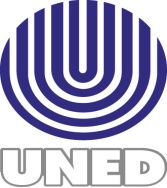 UNIVERSIDAD ESTATAL A DISTANCIADIRECCIÓN DE ASUNTOS ESTUDIANTILESOFICINA DE ORIENTACIÓN Y DESARROLLO ESTUDIANTIL  PROGRAMA DE ATENCIÓN A ESTUDIANTES CON NECESIDADES EDUCATIVAS  (PAENE)UNIVERSIDAD ESTATAL A DISTANCIADIRECCIÓN DE ASUNTOS ESTUDIANTILESOFICINA DE ORIENTACIÓN Y DESARROLLO ESTUDIANTIL  PROGRAMA DE ATENCIÓN A ESTUDIANTES CON NECESIDADES EDUCATIVAS ESPECIALES  (PAENEE)NO LLENE ESTE CUADROPARA USO EXCLUSIVO DEL PAENEEFecha:___________________________________________________________Solicitud aprobada (      )                       Solicitud rechazada (     )Razones: ____________________________________________________________________________________________________________________________________________________________________________________________________________________________________________________________________________________Especialista del Equipo Técnico Asesor a cargo:______________________________________________________________________VB Encargada del PAENEE: _____________________________     Sello: